※備註1：本表請依規定填寫並備齊相關佐證資料，經審查單位簽章後，送至教學發展中心，逾期將不予受理。	※備註2：請務必完整詳實填寫本表之績效指標，以供「推動實務教學獎勵補助評審委員會」討論遴選績優之教師專業成長社群。109年度 教師專業成長社群質量化成效檢核表  (重點社群版)                  填寫日期：      年    月    日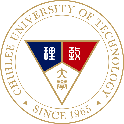 109年度 教師專業成長社群質量化成效檢核表  (重點社群版)                  填寫日期：      年    月    日109年度 教師專業成長社群質量化成效檢核表  (重點社群版)                  填寫日期：      年    月    日109年度 教師專業成長社群質量化成效檢核表  (重點社群版)                  填寫日期：      年    月    日109年度 教師專業成長社群質量化成效檢核表  (重點社群版)                  填寫日期：      年    月    日109年度 教師專業成長社群質量化成效檢核表  (重點社群版)                  填寫日期：      年    月    日109年度 教師專業成長社群質量化成效檢核表  (重點社群版)                  填寫日期：      年    月    日109年度 教師專業成長社群質量化成效檢核表  (重點社群版)                  填寫日期：      年    月    日109年度 教師專業成長社群質量化成效檢核表  (重點社群版)                  填寫日期：      年    月    日社群名稱：（請填寫）                                                                     *本表格如不敷使用請自行增列                            社群名稱：（請填寫）                                                                     *本表格如不敷使用請自行增列                            社群名稱：（請填寫）                                                                     *本表格如不敷使用請自行增列                            社群名稱：（請填寫）                                                                     *本表格如不敷使用請自行增列                            社群名稱：（請填寫）                                                                     *本表格如不敷使用請自行增列                            社群名稱：（請填寫）                                                                     *本表格如不敷使用請自行增列                            社群名稱：（請填寫）                                                                     *本表格如不敷使用請自行增列                            社群名稱：（請填寫）                                                                     *本表格如不敷使用請自行增列                            社群名稱：（請填寫）                                                                     *本表格如不敷使用請自行增列                            本表為遴選績優之教師專業成長社群之依據，請召集人務必協助列舉執行教師及質量化成效說明。相關佐證資料請於成果結報時一併提供。本表為遴選績優之教師專業成長社群之依據，請召集人務必協助列舉執行教師及質量化成效說明。相關佐證資料請於成果結報時一併提供。本表為遴選績優之教師專業成長社群之依據，請召集人務必協助列舉執行教師及質量化成效說明。相關佐證資料請於成果結報時一併提供。本表為遴選績優之教師專業成長社群之依據，請召集人務必協助列舉執行教師及質量化成效說明。相關佐證資料請於成果結報時一併提供。本表為遴選績優之教師專業成長社群之依據，請召集人務必協助列舉執行教師及質量化成效說明。相關佐證資料請於成果結報時一併提供。本表為遴選績優之教師專業成長社群之依據，請召集人務必協助列舉執行教師及質量化成效說明。相關佐證資料請於成果結報時一併提供。本表為遴選績優之教師專業成長社群之依據，請召集人務必協助列舉執行教師及質量化成效說明。相關佐證資料請於成果結報時一併提供。本表為遴選績優之教師專業成長社群之依據，請召集人務必協助列舉執行教師及質量化成效說明。相關佐證資料請於成果結報時一併提供。本表為遴選績優之教師專業成長社群之依據，請召集人務必協助列舉執行教師及質量化成效說明。相關佐證資料請於成果結報時一併提供。請勾選請勾選項次績效指標績效指標總達成數量總達成數量績效指標達成之教師績效指標達成之教師請勾選請勾選項次績效指標績效指標總達成數量總達成數量量化內容說明量化內容說明1【必備指標】爭取產學合作案【必備指標】爭取產學合作案*請提供佐證資料如：產學合作合約書*請提供佐證資料如：產學合作合約書2【必備指標】開發提升教學品質之創新教法或教材，培養學生創新創意能力【必備指標】開發提升教學品質之創新教法或教材，培養學生創新創意能力*請提供佐證資料如：教材與教學計畫表*請提供佐證資料如：教材與教學計畫表3【必備指標】執行實務研究(2個課題) (投稿本校「著作績效獎勵辦法」 所定義之學術期刊論文 B 類(含)以上)【必備指標】執行實務研究(2個課題) (投稿本校「著作績效獎勵辦法」 所定義之學術期刊論文 B 類(含)以上)*請提供佐證資料如：投稿證明、投稿文章。*請提供佐證資料如：投稿證明、投稿文章。4連結學程、微學程或開設深碗課程連結學程、微學程或開設深碗課程*請提供佐證資料如：教學計畫表、學程申請表件*請提供佐證資料如：教學計畫表、學程申請表件55授課課程導入進階證照訓練授課課程導入進階證照訓練*請提供佐證資料如：教學計畫表、證照影本*請提供佐證資料如：教學計畫表、證照影本66教師進階證照取得教師進階證照取得 *請提供佐證資料如：研習證明書、證照影本 *請提供佐證資料如：研習證明書、證照影本77開發學生學習實習企業、機構機會開發學生學習實習企業、機構機會*請提供佐證資料如：學生校外實習合約書*請提供佐證資料如：學生校外實習合約書88進行產業研習(深度實務研習、產業深耕服務、產業實務研習)進行產業研習(深度實務研習、產業深耕服務、產業實務研習)*請提供佐證資料如：研習證明書、教師赴公民營機構研習服務申請表等*請提供佐證資料如：研習證明書、教師赴公民營機構研習服務申請表等99配合社群主題，開發相關課程的IRS(即時回饋教學系統)教案且至少3個單元於課程中實施。配合社群主題，開發相關課程的IRS(即時回饋教學系統)教案且至少3個單元於課程中實施。*請提供佐證資料如：教學計畫表、教案*請提供佐證資料如：教學計畫表、教案1010多元升等輔導多元升等輔導*請提供佐證資料如：相關申請文件等*請提供佐證資料如：相關申請文件等1111執行政府標案或補助計畫執行政府標案或補助計畫*請提供佐證資料如：相關申請文件等*請提供佐證資料如：相關申請文件等1212自擬績效指標：                     自擬績效指標：                     請說明量化內容：請說明量化內容：質化質化整體質化成效與特色說明：整體質化成效與特色說明：(字數請超過300字以上)(字數請超過300字以上)(字數請超過300字以上)(字數請超過300字以上)社群召集人及審查單位簽章社群召集人及審查單位簽章社群召集人及審查單位簽章社群召集人及審查單位簽章社群召集人社群召集人審查單位審查單位審查單位社群召集人及審查單位簽章社群召集人及審查單位簽章社群召集人及審查單位簽章社群召集人及審查單位簽章社群召集人社群召集人學院社群承辦人學院社群承辦人學院主管社群召集人及審查單位簽章社群召集人及審查單位簽章社群召集人及審查單位簽章社群召集人及審查單位簽章簽章(請註明日期)簽章(請註明日期)簽章(請註明日期)簽章(請註明日期)簽章(請註明日期)社群召集人及審查單位簽章社群召集人及審查單位簽章社群召集人及審查單位簽章社群召集人及審查單位簽章簽章(請註明日期)簽章(請註明日期)□通過        □不通過，說明：                                                        □通過        □不通過，說明：                                                        □通過        □不通過，說明：                                                        